CURRICULUM VITAE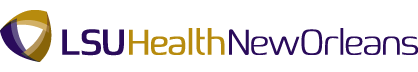 JARED Y. GILMORE, III, MD, FACSCurrent Title: 		Assistant Professor of Clinical SurgeryBusiness Address: 		LSU Health Sciences Center				School of Medicine, Department of Surgery				Section of Cardiothoracic Surgery1542 Tulane Avenue, 7th floor                                  		New Orleans, Louisiana 70112Business Telephone and Fax: 			(504) 568-4750 p; (504) 568-4633 fBusiness email Address: 	jgilmo@lsuhsc.eduHome Address: 		29 Savannah Ridge                            		Metairie, Louisiana 70001Home Telephone and Telefax: 			(504) 834-7408 pBirthdate and Birthplace: 	September 13, 1960; New Orleans, LouisianaSpouse and Children: 	Kathy Gilmore (wife)                                      	Jay Gilmore (son)                                       	Katie Gilmore (daughter)Citizenship: 			United States of AmericaEducation	Undergraduate:  	Tulane University				New Orleans, LA                                         	Bachelor of Science, 1979 - 1983	Graduate/Medical:  	Louisiana State University Medical Center				New Orleans, LA                                              	Doctorate of Medicine, 1984 - 1989	Internship: 		Louisiana State University Medical CenterNew Orleans, LAGeneral Surgery, Department of Surgery7/1/1989 – 6/30/1990 	Residency: 		Louisiana State University Medical CenterNew Orleans, LAGeneral Surgery, Department of Surgery, 7/1/1990 – 6/30/1994	Clinical Fellowship:	Tulane University Medical CenterNew Orleans, LACardiothoracic Surgery, Department of Surgery7/1/1995 – 6/30/1997Certification: 			Diplomate of the American Board of SurgeryGeneral Surgery, Certificate # 039907 Certified:  February 13, 1995 Expiration:  July 1, 2005                       			Diplomate of the American Board of Thoracic SurgeryCardiothoracic Surgery, Certificate # 6089Certified:  June 5, 1998Recertified:  2007Expiration:  December 31, 2018Licensure: 			Louisiana, MD.020594, 8/11/1989 - presentAcademic, Professional, and Research Appointments	Academic Appointments:LSU Health Sciences Center, School of Medicine, Department of Surgery, Clinical Instructor of Surgery, 7/1/1994 – 6/30/1995Tulane University Health Sciences Center, School of Medicine, Department of Surgery, Clinical Instructor of Surgery, 4/1/1998 - presentLSU Health Sciences Center, School of Medicine, Department of Surgery, Clinical Instructor of Surgery, 4/1/2006 – 6/30/2009LSU Health Sciences Center, School of Medicine, Department of Surgery, Clinical Assistant Professor of Surgery, 7/1/2009 – 6/30/2010LSU Health Sciences Center, School of Medicine, Department of Surgery, Assistant Professor of Clinical Surgery, 7/1/2010 - present            Professional Appointment:Credential provider, MD Anderson Physician Network, 2007Membership in Professional Organizations:              American Medical Association (member)             LA State Medical Society (member)             Orleans Parish Medical Society (member)             American College of Surgeons (fellow)             Society of Thoracic Surgeons (member)             Isidore Cohn, Jr – James D. Rives Society (member)Awards and Honors: Outstanding Surgical Resident LSU Department of Surgery:1989 - 1990                                    1990 - 1991                                     1991 - 1992                        1992 - 1993                        1993 - 1994       	Highest ABSITE In-Service Award LSU Department of Surgery		1989, 1990, 1991, 1992, 1993        	Outstanding Touro Cardiac Surgical Resident, 1992	Society of Laparoendoscopic Surgeons Resident Achievement Award, 1994            Administrative Chief Surgical Resident, 1993 - 1994            Featured in “New Orleans” magazine Top Doctors in the field of                     Cardiothoracic Surgery, 1999 and 2000TEACHING EXPERIENCE AND RESPONSIBILITIES   Course/Clerkship/Residency or Fellowship/CME Directorships: Interim LSU Public Hospital, Thoracic Oncology Program, Director, 6/8/2012 - present Directorship Duties:The institution and ongoing functioning of a multidisciplinary thoracic oncology clinic as part of a protocol driven, data verified, outcome oriented thoracic oncology program.Development of a coordinated network of thoracic oncology providers within the ILPH systemSupervision of a clinical navigator in the care of thoracic oncology patientsFormal Course Responsibilities:          	LSUHSC, Cohn’s Student Conference, Director, 1994 – 1995A formal weekly conference in which students would present interesting cases that they were involved in.  My chief responsibility was to direct and moderate the presentation and subsequent discussion of the pertinent surgical issues.  Weekly conference for all third year surgical clerkship students (30-40).LSU Medical Student Tutorial, Instructor, 2010 – 2013This was a small group format usually five to seven third year medical students on the surgical clerkship.  A variety of topics were taught, typically geared for preparation of clerkship exam and STEP exam.Ochsner-Baptist In-service, Instructor, 2010 – presentA presentation to nurses, respiratory personnel, and other allied health personnel on the post-operative management of cardiac surgical patients.  Given twice yearly.Interim LSU Public Hospital, Cardiac and General Thoracic rotation, Instructor, 2010 – presentI supervise and train General Surgery residents and medical students rotating on the Cardiac and General Thoracic services.  This includes daily rounds, preoperative evaluation, consultations, training in the operating room, post-operative care, and preparation for conferences.  I am also actively involved in their evaluation and grading.Departmental/Interdisciplinary Teaching Conferences:           Touro Tumor Board, 2005 - 2009 (alternate week)           Touro Grand Rounds, 2005 - 2009 (alternate week)           Touro Cardiology Conference, 2005 - 2009 (weekly)LSU Department of Surgery Grand Rounds, 2009 – present, (weekly)            LSU Department of Surgery Morbidity and Mortality Conference, 2009 – present   (weekly)             LSU Tumor Board (representing thoracic surgical oncology), 2012 - present               (weekly)Teaching Experience:Evaluations (2012 – 2013)“Excellent operative skills. Lets me participate in the cardiac cases when it is feasible.  Good teaching during rounds and when reviewing cath films.”“Very pleasant.  Interested in teaching.  Lets me manage the ICU patients.  Lets me participate in the case when appropriate.”“Made for a pleasant learning experience.”“Dr. Gilmore was methodical and patient.  I appreciate his level headedness.”“Really enjoyed working with Dr. Gilmore and I learned a lot.  Very approachable and made me feel part of the team.”“Of the CT staff in both Baton Rouge and New Orleans, he lets you do the most as a resident.  Pleasant to work with.  Teaches.”RESEARCH AND SCHOLARSHIP Grants and ContractsFunded:	Medicure (sponsor)	Protocol # 06004	A RANDOMIZED, DOUBLE-BLIND, PLACEBO-CONTROLLED, MULTI- 	CENTER STUDY TO EVALUATE THE CARDIOPROTECTIVE EFFECTS OF	MC-1 IN PATIENTS UNDERGOING HIGH-RISK CORONARY ARTERY 	BYPASS GRAFT (CABG) SURGERY	10/06 - 9/07	F. Hoffmann-La Roche (sponsor)	Protocol # NC20971	A phase III, double-blind, randomized placebo-controlled study, to evaluate 	the effects of RO4607381 on cardiovascular (CV) risk in stable CHD 	patients, with a documented recent Acute Coronary Syndrome(ACS)	August 2008 - 2010	Eli Lilly and Company (sponsor)	Protocol # H7T-MC-TABY	A Comparison of Prasugrel and Clopidogrel in Acute Coronary Syndrome 	(ACS) Subjects with Unstable Angina/Non-ST-Elevation Myocardial Infarction (UA/NSTEMI) Who are Medically Managed -- The TRILOGY ACS Study 	July 2008 - 2010Journal PublicationsRefereed:Sottiurai VS, Cooper M, Gilmore J, Stephens A, Mchale N, Lewis D. Effect of 	Heparin on Distal Anastomotic Intimal Hyperplasia, Cardiovascular 	Surgery, September 1995, Volume 3, Supplement 1, , pp.23(1).            Non-refereed:	Gilmore J, Capote LT, O’Leary JP. Resident Indebtedness, Current Surgery, 	1994, Vol 51, No 7, pp 439.Gilmore J, Male Breast Cancer. Current Surgery, January 1995, Vol 52(1) pp8-            11.Book Chapters:       	“Shock” Physiologic Basis of Surgery, 1996, J. Patrick O’Leary, MD, FACS, editorInvited Presentations and Seminars	 Plenary lectureships or refresher courses at professional meetings:               New Orleans Surgical Society, 1993, HIV Transmission and Surgery               American College of Surgeons, 1994, HIV Transmission and SurgeryEditorial Posts and Activities	Journal editorships or associate editorships:                        Editorial Board, The Surgical Resident, 1992SERVICE ACTIVITIESUniversity/Institutional Service	Hospital committees:            Ochsner - Baptist Medical Center - Medical Executive Committee 2004, 2005            Ochsner - Baptist Medical Center - Credentials Committee 2004, 2005            Ochsner - Baptist Medical Center - Quality improvement Committee 2000 - 2005Ochsner - Baptist Medical Center - Steering Committee for Cardiac Surgical       Services, 2011 - 2012 (Co –Chairperson)            Professional Society Committees:            Steering Committee, Resident Section, American College of Surgeons            1993 - 1994Special assignments:             Hurricane/Disaster in House Physician Management Team, Touro Infirmary 2006 - 2009Clinical Service	In-patient service activities:             Ochsner - Baptist Medical Center, 1997 – present, active Cardiothoracic Staff            Touro Infirmary, 1997 – present, active Cardiothoracic Staff            Lakeland Medical Center, 1997 – 2000, active Cardiothoracic Staff            Lindy Boggs Medical Center, 1997 - 2005: active Cardiothoracic Staff            Methodist Hospital, 1997 – 2005, active Cardiothoracic Staff	Doctors Hospital, 2000 – 2002, courtesy Cardiothoracic Staff	East Jefferson Medical Center, 2000 – 2012, courtesy Cardiothoracic Staff              Chalmette Medical Center, 2002 – 2005, active Cardiothoracic Staff 	Interim LSU Public Hospital, 2006 – present, active Cardiothoracic Staff	Clinic coverage:            Private practice clinic associated with above institutions, 1997 - 2005            Private practice clinic Uptown Cardiology/Crescent City Physicians,               2005 - 2009            Cardiothoracic Surgical Clinic, Interim LSU Public Hospital, 2006 - present               (alternate week)LSUHCN Cardiothoracic Surgical Clinic, 2011 – present, (weekly)            General Thoracic Clinic, Interim LSU Public Hospital, 2012 - present               (weekly)	Call :            Private practice cardiothoracic surgical service, 1997 - 2009               (approximately every third to fifth night)Interim LSU Public Hospital: cardiothoracic and general thoracic surgery,               2006 - present (approximately every third to fifth night)            Ochsner - Baptist Medical Center - cardiac, vascular, and thoracic surgery,    2010 - present (essentially 24/7)Administrative Responsibilities	Hospital:             Secretary/Treasurer of Medical Staff, Ochsner - Baptist Medical Center 2003 – 2005Responsible for keeping track of finances of the medical staff and             reporting status to Medical Executive Committee monthly and the medical            staff quarterly.            Chief of Cardiac Surgical Services, Ochsner - Baptist Medical Center 2011 – present.            The primary responsibility of this position has been the re-opening of the         cardiac surgical program at Ochsner - Baptist Hospital following Hurricane Katrina. This involved chairing the steering committee, hiring of perfusion services, acquisition of materials and hospital supplies (i.e., heart lung machine,             etc.), and coordination of hospital personnel (OR, ICU, respiratory and             nursing).	Departmental:	STS Database Director, 2013 – presentThis involves the supervision and overseeing of the harvesting and input of data into the Society of Thoracic Surgeons national database, both at a hospital and departmental level.  My primary function is to guide the database managers and troubleshoot for them.  Our participation in the database was lost from 2011 – 2012 due to the loss of our database manager.  I have since been appointed as Director and we subsequently contracted the cardiac perfusion providers as managers.  Data collection and analysis has begun again.  Participation in the database in mandatory for the ongoing maintenance of certification for cardiothoracic surgeons.  It is also tied to hospital accreditation in the provision of cardiothoracic surgical services.  Lastly, it is a vital potential source of research and publication material.Community Service Activities:            On Site physician volunteer for St Angela Merici summer camp             (one weekend per session, 1997 - 2000)            Physician liaison St. Martin’s High School (2004 - 2008)